Отчет по тематической неделе: «Ждем давно мы Новый  Год».Понедельник«Мороз  и солнце день чудесный»Цель:Уточнить и систематизировать с детьми доступные их пониманию признаки и особенности зимы (частично по памяти, по картинам и иллюстрациям): природа зимой; птицы, живущие и прилетающие на участок детского сада, и забота о них; звери зимой.Мероприятия1. Провели выставку книг по новогодней тематике «По дороге зимних сказок».2.Провели занятие с использованием ИКТ по теме «Зима».3.Играли в дидактическую игру «Времена года». Цель: учить детей называть времена года по их признакам, находит соответствующие картинки, развивать зрительную память, внимание, речь, мелкую моторику рук.4. Играли в сюжетно - ролевую игру «Собираемся на прогулку». 5. Рисовали елочку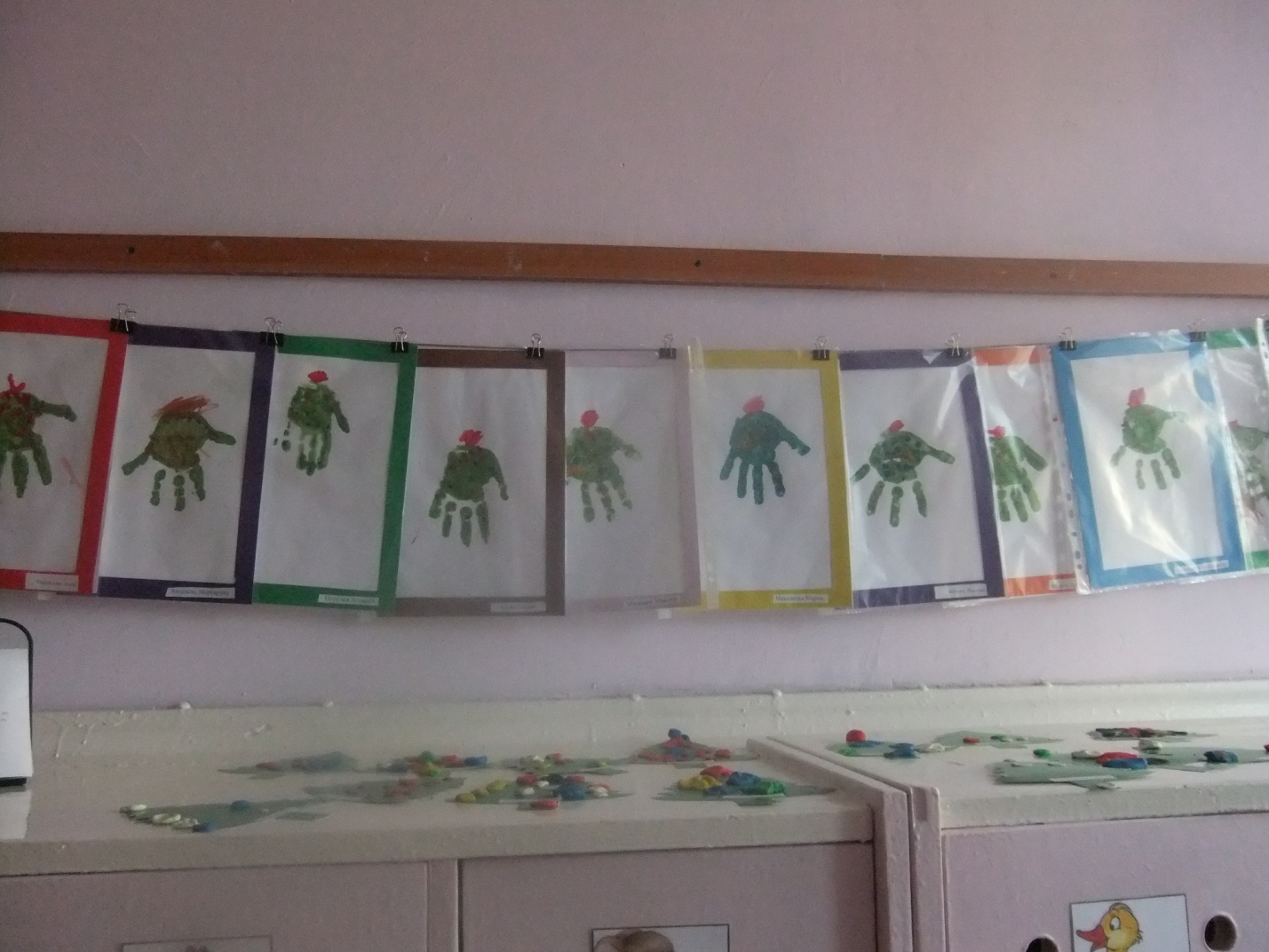 Вторник«Что такое Новый год?»Цель:Познакомить детей с новогодними традициями, внести в группу атмосферу праздника.МероприятияПровели занятие по  развитию речи по теме «Новогодний праздник».  2.Играли в игру  «Куклы встречают Новый год». 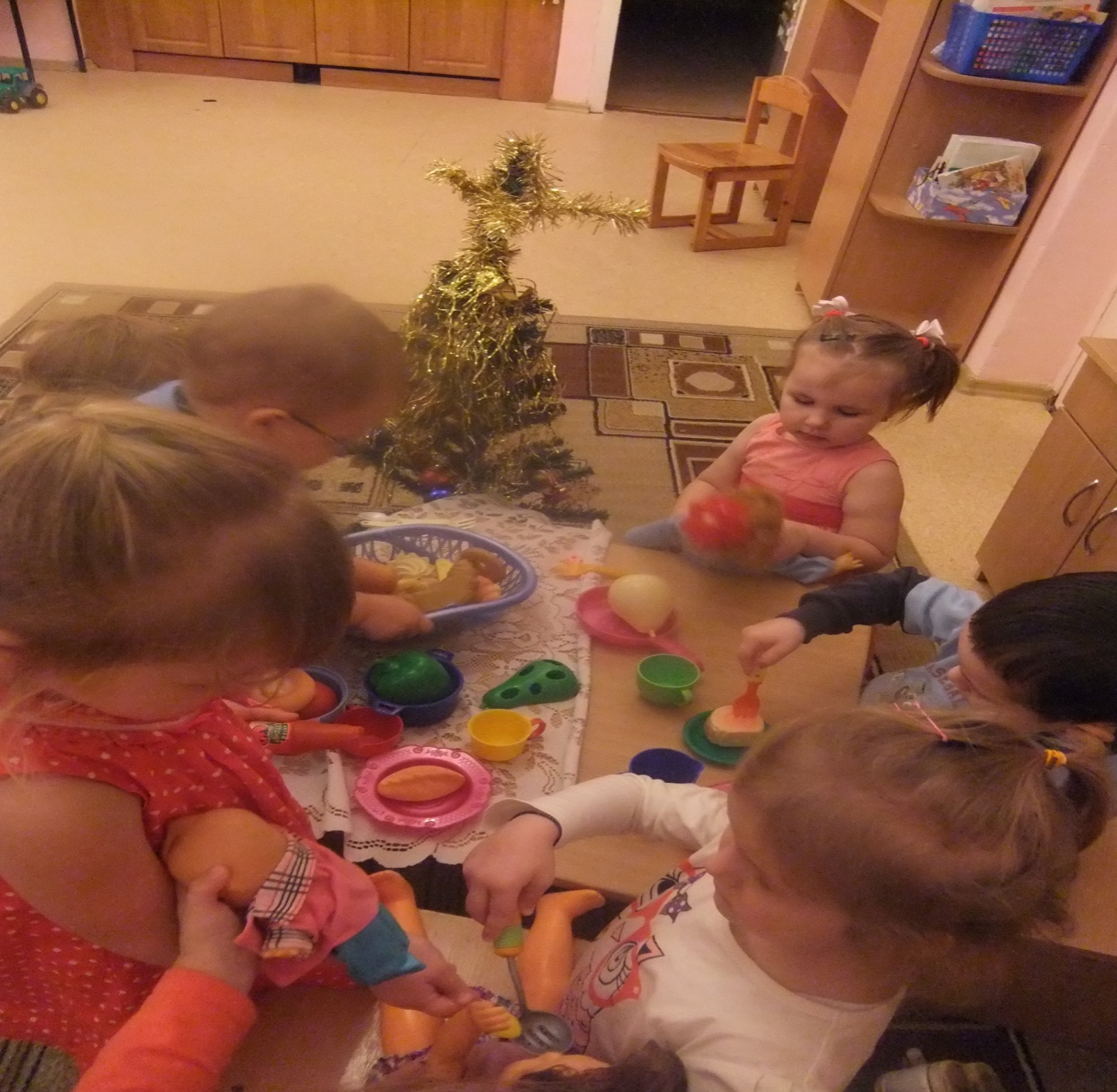 3.Читали сказку «Снегурочка» и заучивали  новогодние стишки.4. Лепили Новогоднюю елку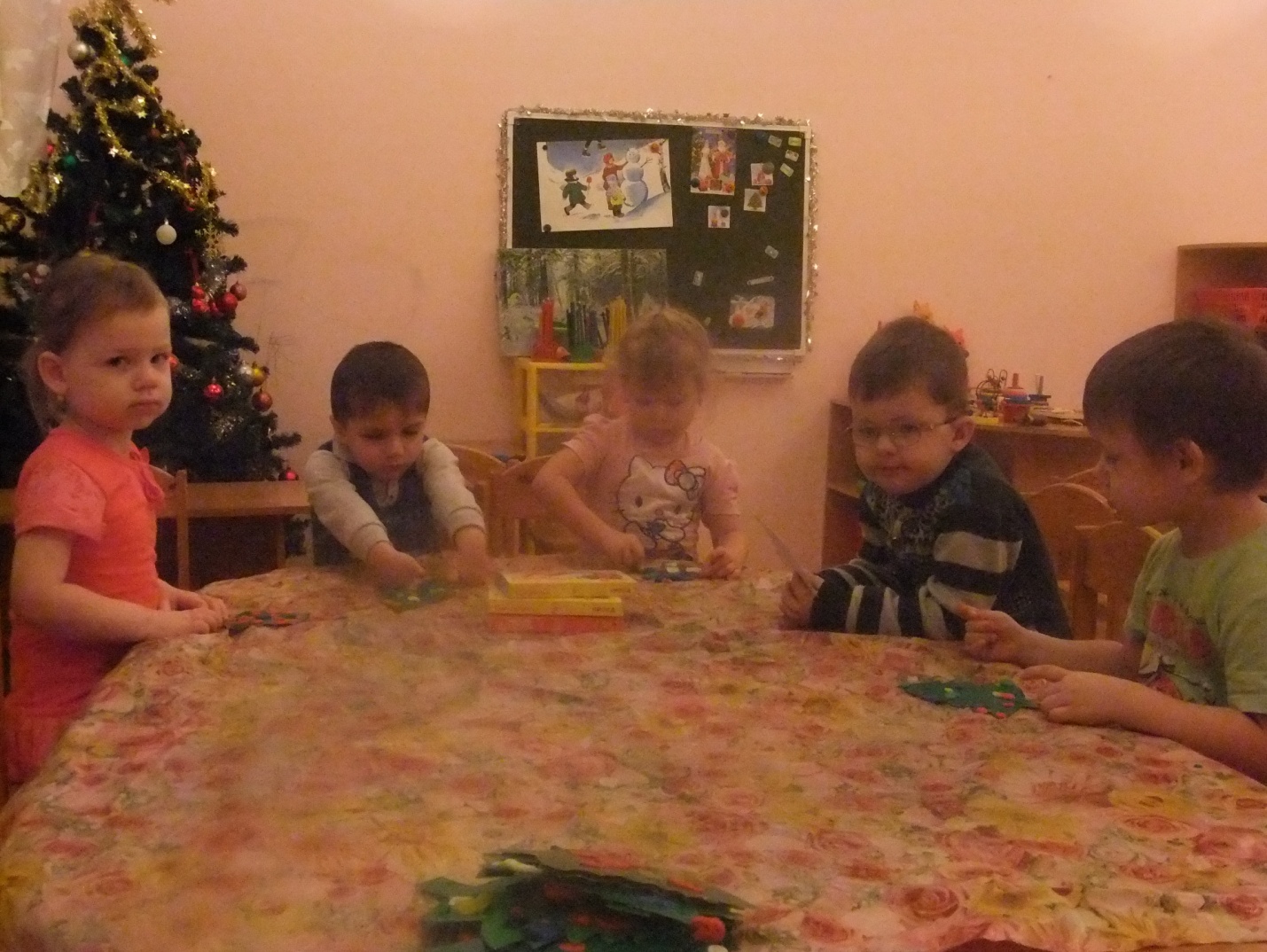 Среда«По дороге зимних сказок»Цель:Развивать интерес детей к устному народному творчеству. Закрепить знания детей о сезонных явлениях и изменениях в природе.Мероприятия1.   Провели викторину: «Узнай сказку». 2.Играли в игру «Заморожу». 2.Читали сказку «Рукавичка», «Заюшкина избушка»3.Смотрели мультик: «Лисичка сестричка и серый волк».4.Обыгрывали  сказку «Заюшкина избушка»( на фланелеграфе)5. Составляли елку из треугольников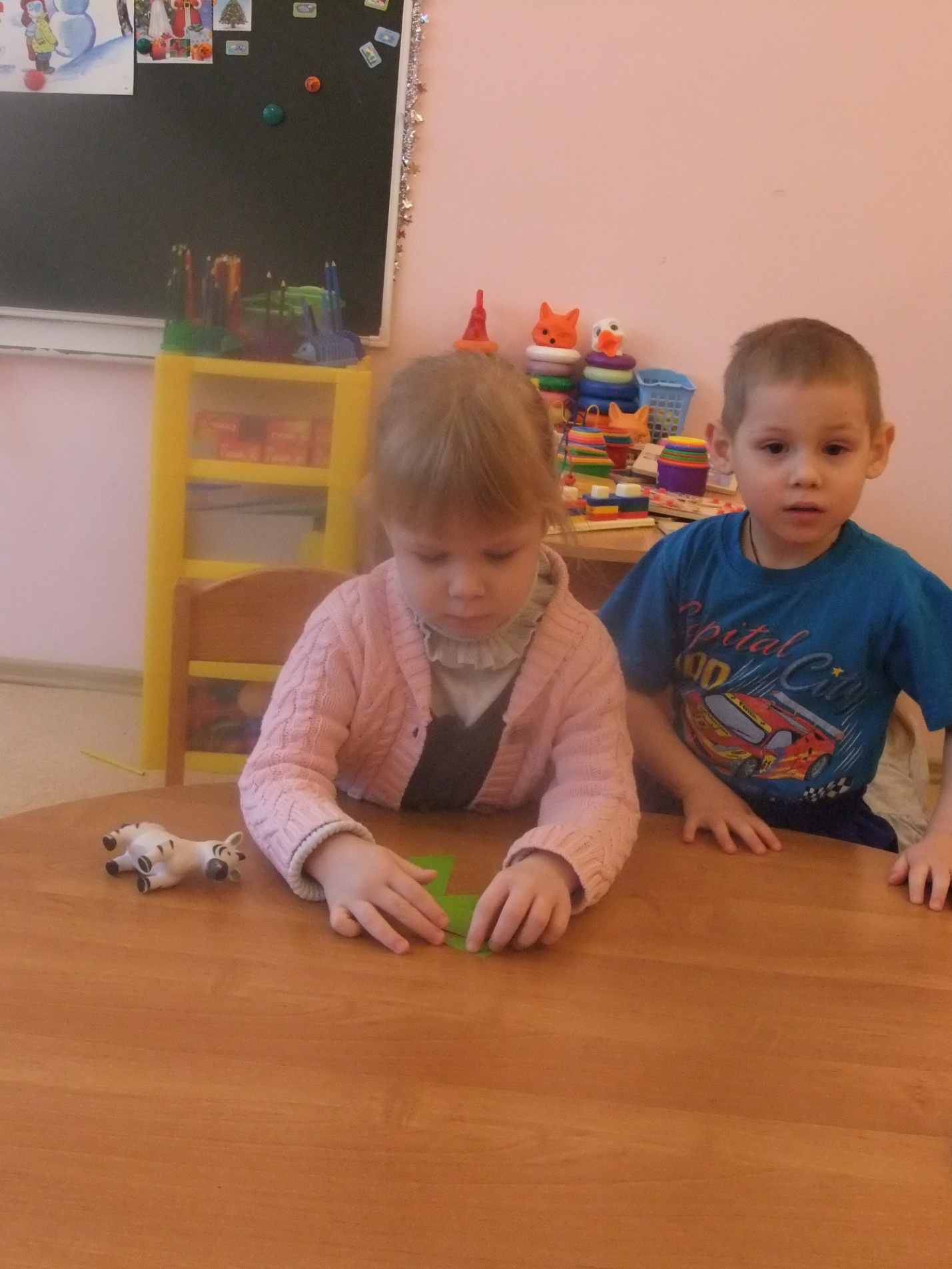 Четверг«Зимние забавы»Цель:Познакомить с понятием «Зимние забавы», расширение словаря по теме «забавы», повторить правила поведения на прогулке, развивать координацию  речи с движениями.Мероприятия1.Провели занятие по ознакомлению с окружающим миром «Зимние забавы».2. Играли в подвижные игры: «Зайка беленький…», «Берегись-Заморожу», «Снежинки и Ветер». 3. Делали Аппликацию «Снеговик».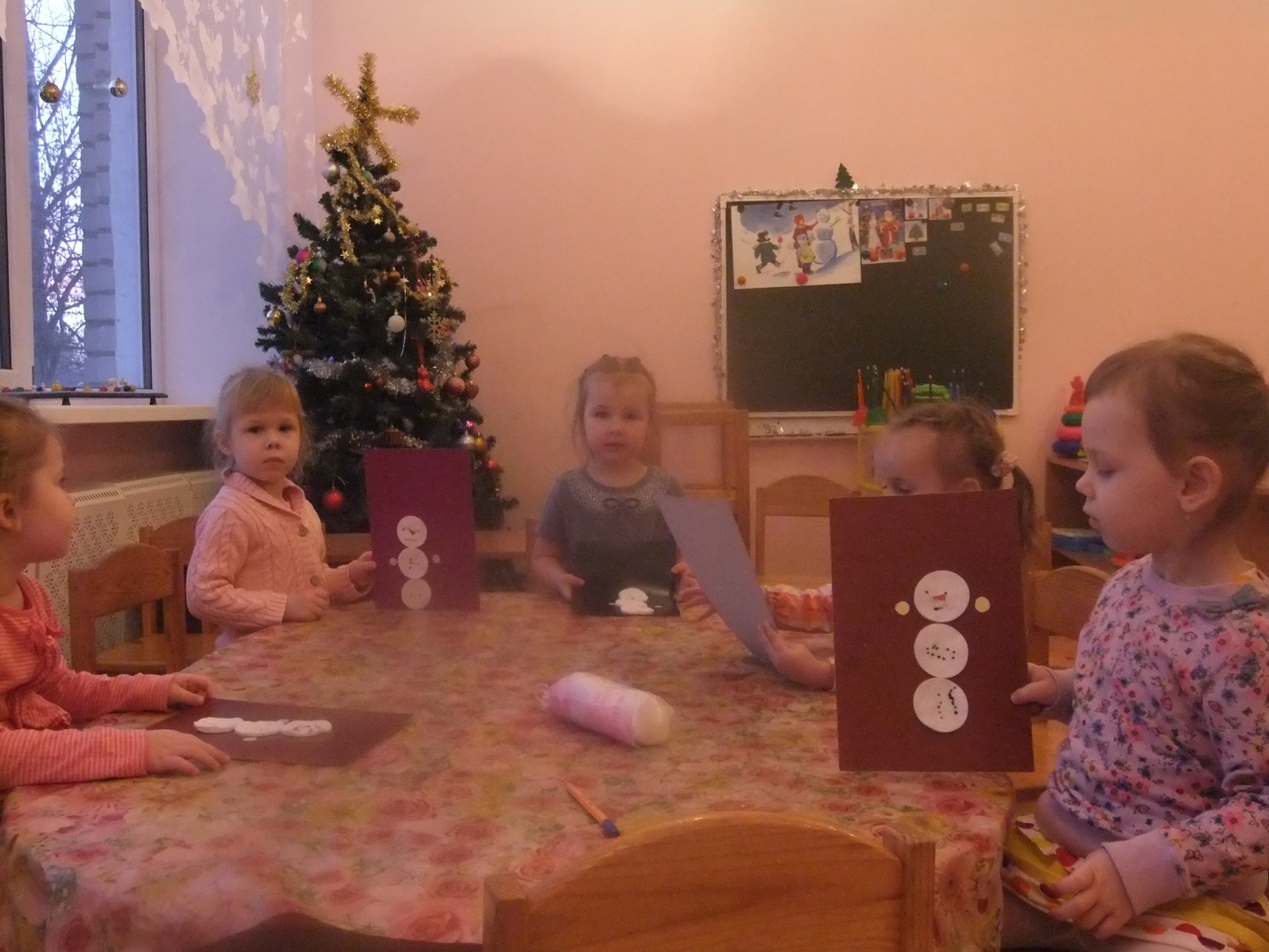 4.Раскрашивали рисунки на тему «Зимние Забавы».Пятница«Новый год у ворот»Цель: Создать у детей праздничное настроение, закончить оформление группы к Новому году.МероприятияПровели развлечение «Новый год у ворот». Конструировали «Дом для Деда Мороза и Снегурочки». 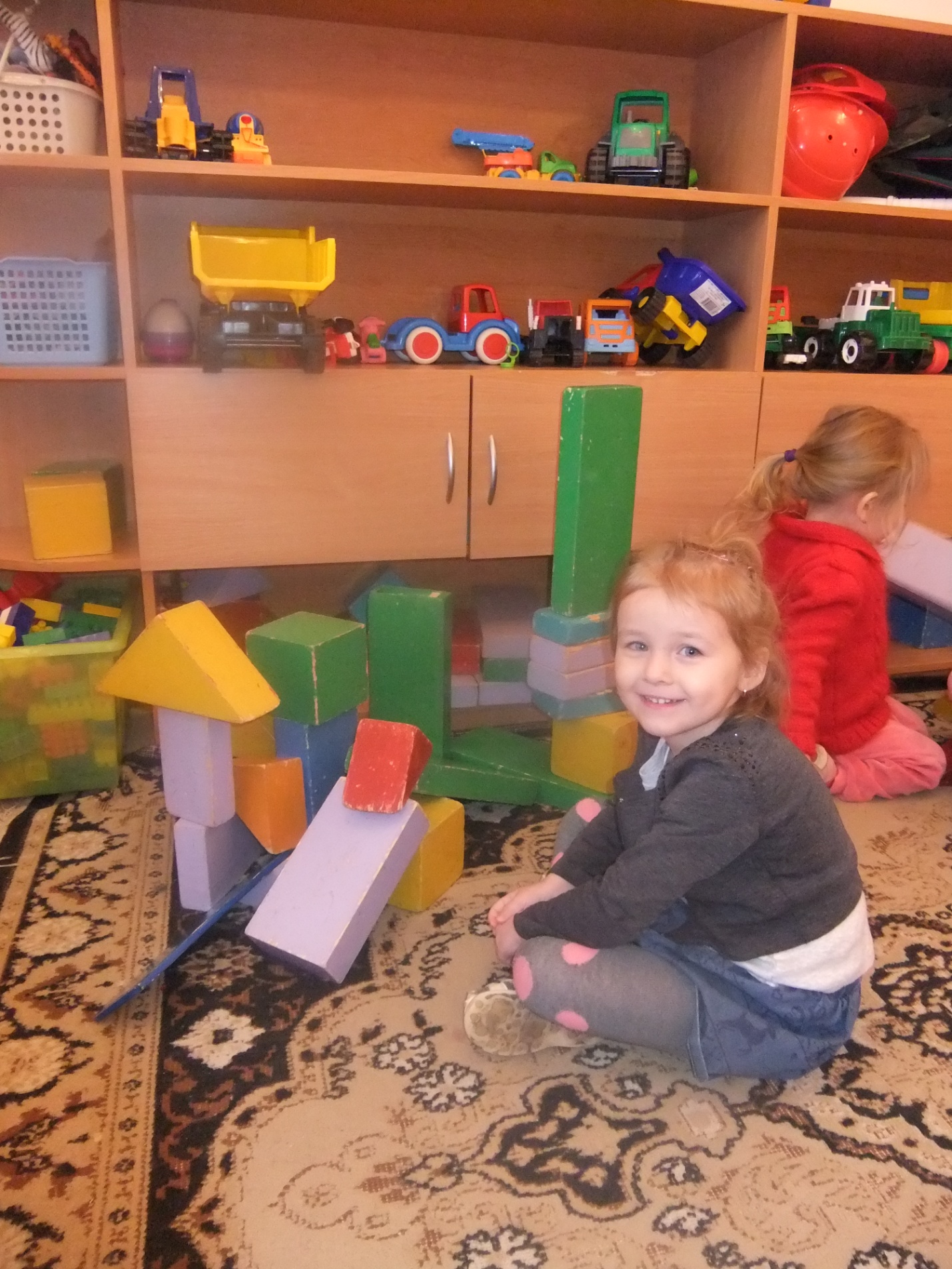 